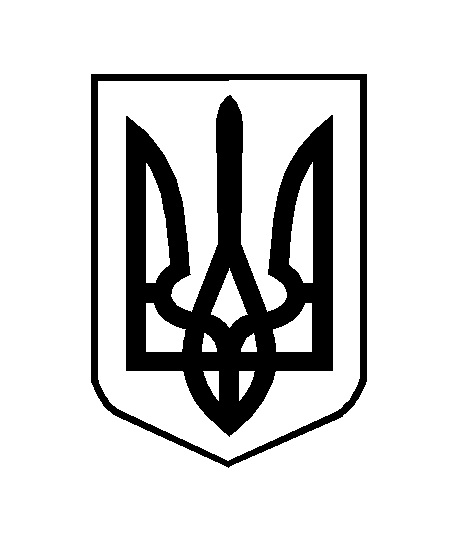 ЧЕРКАСЬКА ОБЛАСНА РАДАР І Ш Е Н Н Я25.10.2019                                                                                            № 32-60/VIIПро хід виконання рішенняобласної ради від 21.09.2018 № 24-52/VII"Про затвердження програми розвиткутуризму в Черкаській областіна 2018-2020 роки"Відповідно до пункту 16 частини першої статті 43 Закону України
"Про місцеве самоврядування в Україні", обласна рада в и р і ш и л а:1. Інформацію Департаменту регіонального розвитку Черкаської обласної державної адміністрації про хід виконання рішення обласної ради
від 21.09.2018 № 24-52/VII "Про затвердження програми розвитку туризму
в Черкаській області на 2018-2020 роки" взяти до відома.2. Департаменту регіонального розвитку Черкаської обласної державної адміністрації та іншим виконавцям, зазначеним у Програмі, продовжити її виконання.3. Контроль за виконанням рішення покласти на постійну комісію обласної ради з питань освіти, науки, культури, молодіжної політики та спорту.Перший заступник голови		В. ТАРАСЕНКО